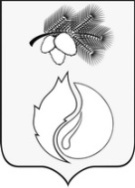 АДМИНИСТРАЦИЯ  ГОРОДА КЕДРОВОГОРАСПОРЯЖЕНИЕ26 декабря 2019 г.                                                                                                                          № 388Томская областьг. КедровыйОб установлении расходных обязательств и определении уполномоченного органа по   внедрению целевой модели цифровой образовательной среды в МАОУ Пудинская СОШ  на 2020 годВ соответствии с поручением Первого заместителя Председателя Правительства Российской Федерации – Министра финансов Российской Федерации А.Г. Силуанова от 29.10.2019 № СА-П13-9330, подпунктом л (3) пункта 10 постановления Правительства Российской Федерации от 30.09.2019 № 999 «О формировании, предоставлении и распределении субвенций из федерального бюджета бюджетам субъектов Российской Федерации»1. Установить расходные обязательства по внедрению целевой модели цифровой образовательной среды в МАОУ Пудинская СОШ  на 2020 год.2. Определить уполномоченный орган по внедрению целевой модели цифровой образовательной среды в МАОУ Пудинская СОШ  на 2020 год отдел образования Администрации муниципального образования «Город Кедровый».3. Руководителю отдела образования Администрации муниципального образования «Город Кедровый»: - обеспечить целевое использование  средств; - обеспечить предоставление отчетов по использованию средств в сроки, установленные   Департаментом общего образования Томской области.4. Настоящее распоряжение вступает в силу с даты подписания и распространяется на правоотношения,  возникшие с 01.01.2020 и действует до 31.12.2020.5. Контроль за исполнением настоящего распоряжения  возложить на заместителя Мэра по социальной политике и управлению делами.Мэр                                                                                                                                        Н.А. СоловьеваСогласовано:Заместитель Мэра по социальной политике и управлению делами   						                                   И.Н. Алексеева«______»____________________2019 г.Юрисконсульт Администрации города Кедрового 					Т.А. Харенкова«____»____________2019 г.Раздать:В дело			- 1 экз.Барвенко О.С.	- 1 экз.Алексеева И.Н.     	- 1 экз.Ильина М.А.             – 1 экз.Макринский А.Н.     – 1 экз.Мария Архиповна Ильина 8(38-250)35-336